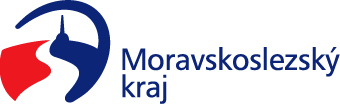 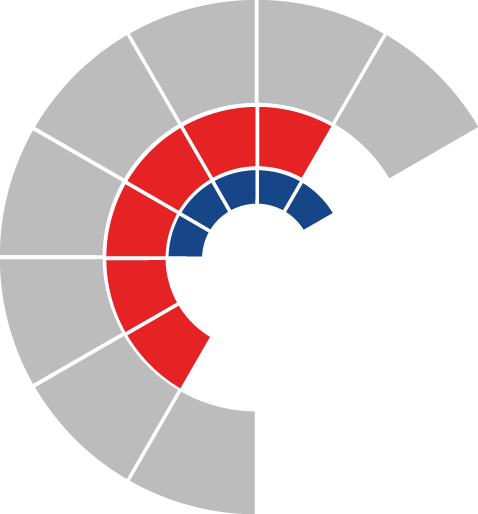 							Výbor pro životní prostředí zastupitelstva kraje 										 Výpis z usneseníČíslo jednání:	2		Datum konání:	11. února 2021Číslo usnesení: 2/19Výbor pro životní prostředí zastupitelstva krajeZapsala: Olga Rezáková, v. r.V Ostravě dne 11. února 2021Mgr. Zuzana Klusová, v. r.předsedkyně výboru pro životní prostředí1)bere na vědomížádost Zdravotního ústavu se sídlem v Ostravě ze dne 21. 1. 2021 ve věci poskytnutí dotace na realizaci projektu „Provoz tří automatizovaných monitorovacích stanic sledujících kvalitu ovzduší na území Chotěbuze, Ostravy Hošťálkovic a Rýmařova v roce 2021 (Regionální monitoring)“ dle přílohy č. 1 předloženého materiálu2)doporučujezastupitelstvu krajerozhodnoutposkytnout účelovou neinvestiční dotaci z rozpočtu kraje státní příspěvkové organizaci Zdravotní ústav se sídlem v Ostravě, IČO 71009396, na realizaci projektu „Provoz tří automatizovaných monitorovacích stanic sledujících kvalitu ovzduší na území Chotěbuze, Ostravy Hošťálkovic a Rýmařova v roce 2021 (Regionální monitoring)“ ve výši 1.100.000 Kč a o tom, že tato dotace bude použita na úhradu uznatelných nákladů vzniklých ode dne 1. 1. 2021 do dne 31. 12. 2021 a uhrazených do dne 31. 1. 2022 včetně, a s tímto subjektem uzavřít smlouvu o poskytnutí dotace dle přílohy č. 2 předloženého materiálu3)bere na vědomížádost Českého hydrometeorologického ústavu ze dne 22. 1. 2021 ve věci poskytnutí dotace na realizaci projektu „Měření znečištění ovzduší vzorkovači pro identifikaci zdrojů znečišťování na dvou lokalitách v Moravskoslezském kraji 2021“ dle přílohy č. 3 předloženého materiálu4)doporučujezastupitelstvu krajerozhodnoutposkytnout účelovou neinvestiční dotaci z rozpočtu kraje státní příspěvkové organizaci Český hydrometeorologický ústav, IČO 00020699, na realizaci projektu „Měření znečištění ovzduší vzorkovači pro identifikaci zdrojů znečišťování na dvou lokalitách v Moravskoslezském kraji 2021“ ve výši 1.000.000 Kč a o tom, že tato dotace bude použita na úhradu uznatelných nákladů vzniklých ode dne 1. 1. 2021 do dne 31. 12. 2021 a uhrazených do dne 31. 1. 2022 včetně, a s tímto subjektem uzavřít smlouvu o poskytnutí dotace dle přílohy č. 4 předloženého materiálu